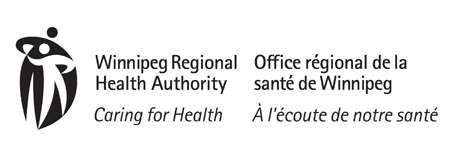 <CA Letterhead><Dr’s name><Clinic name><Address>Winnipeg, Manitoba  <Postal Code>RE: [client name]DOB: PHIN: <Date>Dear [Dr.’s name],I am writing this letter with regards to [client’s name]’s recent hepatitis C serology results and to advise regarding the Public Health recommendations for infant screening. As per our records, [Client’s name] tested positive for hepatitis C on [date of testing]. The rate of vertical transmission (mother to baby) of hepatitis C is between 1-5%, thus screening of the infant is indicated.  Based on provincial and national guidelines, please relay to the infant’s care provider that testing for hepatitis C is recommended at 12 to 18 months of age. Additionally, to assist with both client and infant follow up in the future, we do encourage HCV PCR testing to rule out active infection in the client. If you have any questions, please feel free to contact me at [PHNs phone number].Sincerely,<Name>Public Health Nurse<CA Public Health Office> Winnipeg, MB